Yogis ScriptoriumClass 5 - Homework  Mulamadhyamakakarika– Arya Nagarjuna  (2nd Century)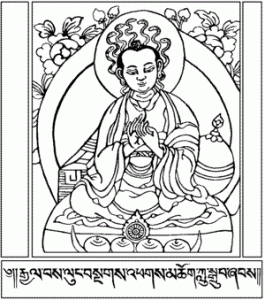 Define Svabhava and list the indo European roots and some English cognates. Define Intrinsic.Give the Tibetan and Sanskrit for ultimate and conventional reality and talk about some of the etymological meanings.The Samdhinirmochana Sutra talks about how ultimate and conventional reality are neither one nor different. Give some of the analogies they give to talk about this idea.What is a third truth that is talked about in the Chinese traditions.Describe what is meant by an exegetical way of understanding the two truths?Describe what is meant by a non-exegetical way of understanding the two truths?What are the positive and negative effects on our mind of too much emphasis on ultimate reality and too much emphasis on conventional reality.If I say that conventional reality is valid doesn’t this give validity to the way I perceive things? Explain?Is emptiness intrinsically real since it is what is discovered by the undeceived mind? Explain.In what way did Je Tsongkapa’s understanding of the two truths impact the success of the Gelugpa order.List three reasons why the study of the two truths is important.a.b.c.